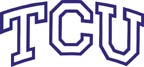 Texas Christian University INTELLECTUAL PROPERTY Disclosure form:TRademarkTITLE:		ABSTRACT (Type, Purpose, and Primary Uses):	PLEASE ATTACH TO THIS COVER SHEET:Description of Mark and any variations of the Mark. (A “Mark” includes words and/or symbols used to identify goods and/or services.) Include an attachment which depicts the Mark and any variations.Any applications for the Mark.Goods/services identified/to be identified by the Mark, including the ownership and/or production of the goods and services and means of selling or offering the goods or services to the public.Geographic area where Mark has been/is intended to be used.Date of first use of Mark, and any uses of the Mark to date.Describe steps taken, if any, to determine whether there are any similar, pre-existing marks, including any similar pre-existing marks so identified.For Marks with multiple creators, a listing of all creators including the percentage of contribution for each as well as the percentage of any potential revenue each co-creator should receive. Note: The potential revenue here is any revenue realized from the sale or licensing of the mark itself, not from the sales of goods or services on which the mark is used.IP Rights Assignment Form(s) executed by all creators.Executed Creator/Inventor-TCU Agreement.Other pertinent information.EXTERNAL SOURCES THAT DIRECTLY SUPPORTED THE WORK LEADING TO CREATION:	COMPANIES WITH KNOWN COMMERCIAL INTERESTS IN THIS PROPERTY:Optional:  I (We)  □do  □do not   grant permission to share this disclosure with selected TCU students with the intent to develop a strategic proposal to launch a venture around the property.Texas Christian University Invention Disclosure formPage 2CREATOR(S)/INVENTOR(S):Signature________________________________	Signature	Name____________________________________	Name___________________________________Department_______________________________	Department______________________________Date_____________________________________	Date	Percentage of Creative Contribution_________	Percentage of Creative Contribution________Witness___________________________________	Witness	Signature________________________________	Signature	Name____________________________________	Name___________________________________Department_______________________________	Department______________________________Date_____________________________________	Date	Percentage of Creative Contribution_________	Percentage of Creative Contribution________Witness___________________________________	Witness	Signature________________________________	Signature	Name____________________________________	Name___________________________________Department_______________________________	Department______________________________Date_____________________________________	Date	Percentage ofCreative Contribution_________	Percentage of Creative Contribution________Witness___________________________________	Witness	If there are additional creators/inventors, attach an additional sheet listing all the information for each creator requested above.I certify that all creators/inventors are listed in this disclosure form.Signature_________________________________________Name_____________________________________________Note: If the percentage of potential revenues that should be allocated to each creator/inventor differs from the percentage of creative contributions listed above, or if there are persons who made non-inventive contributions that should be allocated a percentage of potential revenues, please include that listing on a separate, appropriately labeled, page.INTELLECTUAL PROPERTY RIGHTS ASSIGNMENTAs an employee of Texas Christian University (TCU), and in accordance with the University Intellectual Property Rights Statement, I agree to and do hereby grant and assign to TCU my entire right, title and interest in and to creations/inventions and improvements coming within the scope of this Disclosure.  My assignment shall include all domestic and foreign rights in such creations/inventions and improvements.  To aid TCU in securing full benefit and protection thereof, I agree to promptly do all lawful things reasonably requested, at any time during or after employment by TCU, without additional compensation but at TCU’s expense.Exceptions to an assignment to TCU are when a creation/invention for which no equipment, supplies, facility or trade secret information of TCU was used and which was developed entirely on the employees own time, and (a) which does not relate (1) to business of the University or (2) to the University’s actual or demonstrably anticipated research or development, or (b) which does not result from any work performed by the employee for TCU.Title of Property:	____________________________________Signature	Date	Creator/Inventor—TCU AgreementCreator(s)/Inventor(s):Disclosure Title:TCU is committed to supporting research at our institution and values your efforts. The Intellectual Property Review Committee will review your disclosure and make a recommendation to the Associate Provost for Research on whether to pursue intellectual property protection for the property disclosed herein. Should the Associate Provost for Research decide to pursue intellectual property protection for the property, TCU will undertake such action and commit funds for this purpose with the understanding that there is a shared responsibility between the university and the creator to move toward a commercial opportunity.As the creator/inventor, as well as a faculty member at TCU, you may expect the university to support such effort by:Assisting in and supporting the protection of the intellectual propertyAssisting in marketing the property and sourcing potential commercial partnersCommunicating with you about the process and our effortsFacilitating and sponsored research activities from corporate partnersLikewise, your participation in the commercialization process is also integral to its success. Therefore, the University would expect you to participate by: Notifying TCU of additions or changes to the original proposalSupporting the marketing and commercialization efforts, as neededCommunicating with industry contacts and potential commercial partnersWorking with TCU to advance your research and the commercialization of the inventionI agree to the responsibilities outlined above.Creator(s)/Inventor(s)I do not wish to participate in the commercialization or the patent process.Creator(s)/Inventor(s)